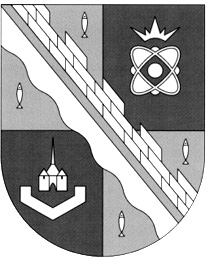 администрация МУНИЦИПАЛЬНОГО ОБРАЗОВАНИЯ                                        СОСНОВОБОРСКИЙ ГОРОДСКОЙ ОКРУГ  ЛЕНИНГРАДСКОЙ ОБЛАСТИпостановлениеот 06/09/2017 № 1994Об утверждении перечня главных распорядителей бюджетных средств и подведомственных им  получателей бюджетных средств Сосновоборского городского округа                                                                                              В целях реализации статьи 38.1 Бюджетного кодекса Российской Федерации, статьи 14 Положения о бюджетном процессе в Сосновоборском городском округе, утвержденного решением совета депутатов Сосновоборского городского округа                   от 20.11.2007 № 143 (с изменениями от 21.02.2017. № 22), администрация Сосновоборского городского округа    п о с т а н о в л я е т:            1.Утвердить перечень главных распорядителей бюджетных средств и подведомственных им  получателей бюджетных средств Сосновоборского городского округа (приложение № 1).            2. Считать утратившим силу постановление администрации Сосновоборского городского округа от 20.07.2009 № 1109 «Об утверждении Перечня получателей бюджетных средств, подведомственных главным распорядителям средств бюджета Сосновоборского городского округа» с момента официального обнародования настоящего постановления.	      2. Общему отделу администрации (Тарасова М.С.) обнародовать настоящее постановление на электронном сайте городской газеты «Маяк».             3. Пресс-центру администрации (Евсеев Д.В.) разместить настоящее постановление на официальном сайте Сосновоборского городского округа. 	       4. Настоящее постановление вступает в силу со дня официального обнародования.             5.   Контроль за исполнением настоящего постановления оставляю за собой.Первый заместитель главы администрации Сосновоборского городского округа                                                               В.Е.ПодрезовИсп. Попова Т.Р.тел.2-43-52; ЛЕСОГЛАСОВАНО: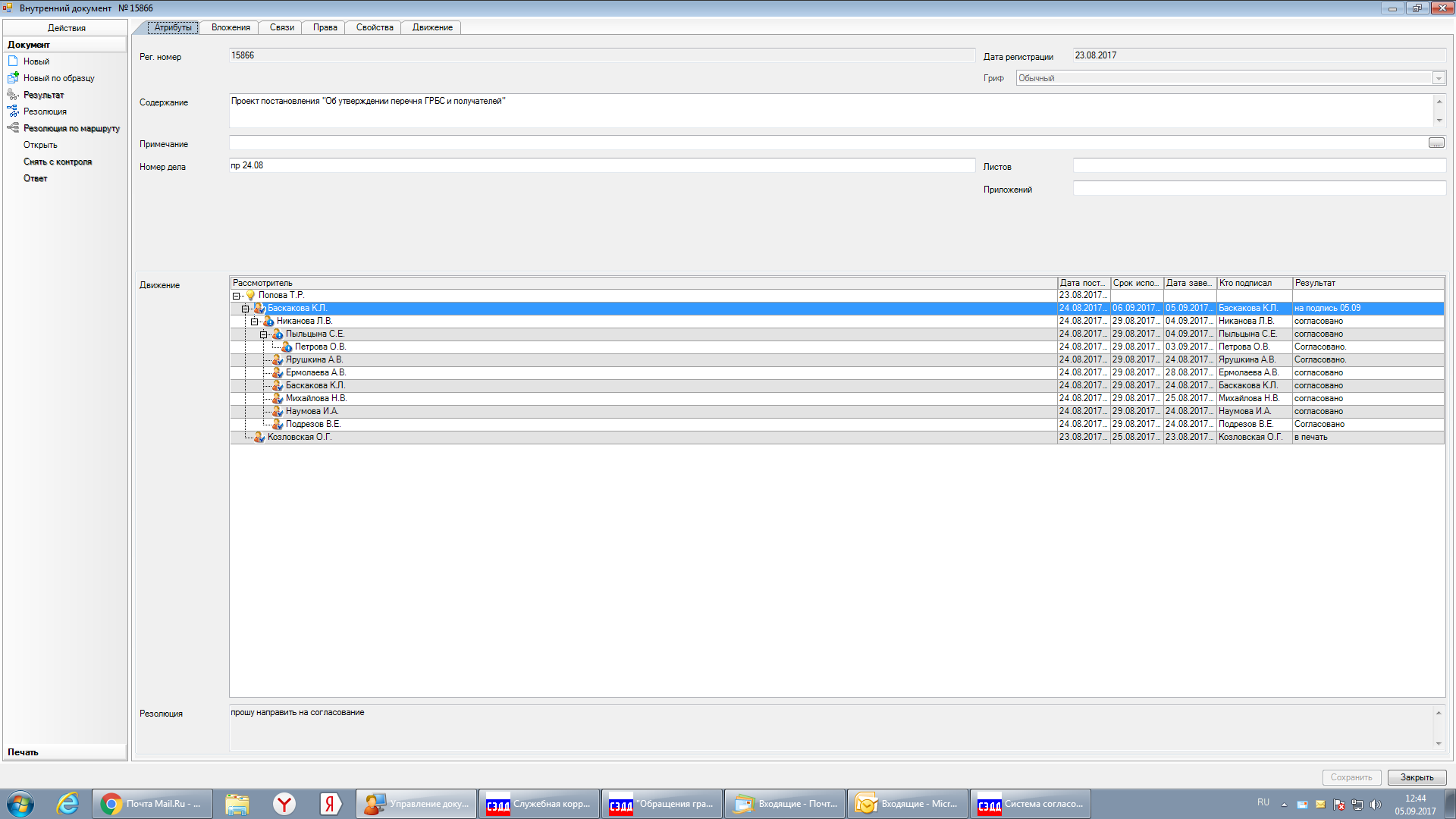 Рассылка:общий отдел, КФ, КО, КСЗН, КУМИ, ЦБ, пресс-центрУТВЕРЖДЕН постановлением  администрации                                                                                       Сосновоборского городского округа от 06/09/2017 № 1994   								(Приложение № 1)Перечень главных распорядителей бюджетных средстви подведомственных им  получателей бюджетных средств Сосновоборского городского округаГлавные распорядители бюджетных средств:1.1.Администрация муниципального образования Сосновоборский городской округ Ленинградской области;1.2.Комитет по управлению муниципальным имуществом администрации муниципального образования Сосновоборский городской округ Ленинградской области;1.3.Комитет образования администрации муниципального образования Сосновоборский городской округ Ленинградской области;1.4.Комитет социальной защиты населения администрации муниципального образования Сосновоборский городской округ Ленинградской области;1.5.Комитет финансов администрации муниципального образования Сосновоборский городской округ Ленинградской области;1.6.Совет депутатов муниципального образования Сосновоборский городской округ Ленинградской областиПолучатели бюджетных средств:№№Наименование учрежденияНаименование главного распорядителя бюджетных средств, которому подведомственно учреждение2.1.Муниципальное казенное учреждение «Центр административно-хозяйственного обеспечения»Администрация муниципального образования Сосновоборский городской округ Ленинградской области2.2.Муниципальное казенное учреждение «Центр информационного обеспечения градостроительной деятельности Сосновоборского городского округа»Администрация муниципального образования Сосновоборский городской округ Ленинградской области2.3.Муниципальное казенное учреждение «Сосновоборский фонд имущества»Комитет по управлению муниципальным имуществом администрации муниципального образования Сосновоборский городской округ Ленинградской области